 Emergency Eyewash Station
 Weekly Inspection Checklist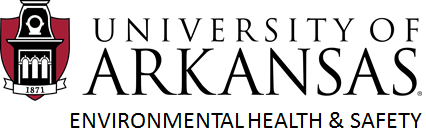 DateInitialsCommentDateInitialsCommentDateInitialsComment